Федеральное государственное образовательное бюджетное учреждениевысшего образования«ФИНАНСОВЫЙ УНИВЕРСИТЕТ ПРИ ПРАВИТЕЛЬСТВЕРОССИЙСКОЙ ФЕДЕРАЦИИ»(Финансовый университет)Владимирский филиал ФинуниверситетаКафедра «Менеджмент и бизнес-информатикаУТВЕРЖДАЮО.П. Звягинцева «26» сентября 2022 О.П. ЗвягинцеваМетодические рекомендации по подготовке и защите выпускных квалификационных работ студентамидля студентов, обучающихся по направлению подготовки 38.03.02 «Менеджмент», профиль «Финансовый менеджмент»Владимир 2022Звягинцева О.П. Методические рекомендации по подготовке и защите выпускной квалификационной работы по программе бакалавриата, профиль «Финансовый менеджмент». – Владимир, 2022. –   54 с. Методические рекомендации включают: общие положения, определение темы ВКР, руководство и контроль подготовки ВКР, структуру и содержание ВКР, порядок подготовки ВКР, требования к оформлению ВКР, правила подготовки к защите ВКР, критерии оценки ВКР. Методические рекомендации предназначены для студентов, обучающихся по направлению 38.03.02 «Менеджмент», программа бакалавриата, профиль «Финансовый менеджмент». Учебно-методическое изданиеЗвягинцева Ольга ПавловнаМетодические рекомендации по подготовке и защите выпускной квалификационной работы по программе бакалавриата, профиль «Финансовый менеджмент»Публикуется в авторской редакцииКомпьютерный набор и верстка: Фролова В.Б.Формат 60х90/17. Гарнитура Times New RomanУсл. п.л. ____. Изд. № ___2021. Тираж ___ экз. Заказ №_______              © Финансовый университет, 2022© Звягинцева О.П. 2022Содержание1. Общие положения……………………………………………………………...32. Планируемые результаты освоения ОП в соответствии с требованиями ФГОС ВО	63. Определение и утверждение темы ВКР……………………………….……...94.Руководство и контроль подготовки ВКР, обязанности обучающихся……115.Подготовка ВКР, ее структура и содержание………………………………..166.Выполнение коллективной ВКР…………………………………………...…277. Требования к оформлению ВКР…………………………………………..…328. Правила подготовки к защите ВКР ………………………….………………419. Критерии оценки ВКР………………………………………….……………..44Приложения …………………………………………..………………………....451. Общие положенияМетодические рекомендации по подготовке и защите выпускной квалификационной работы на основании: Образовательного стандарта высшего Федерального государственного образовательного бюджетного учреждения высшего образования по направлению подготовки «Менеджмент» (далее - ОС ФУ);«Положения о выпускной квалификационной работе по программе бакалавриата в Финансовом университете», утвержденной приказом Финансового университета от 18.10.2021 г. №2203/о. Методические рекомендации предназначены для студентов образовательной программы бакалавриата (далее – ОП) по направлению 38.03.02 «Менеджмент», профиль «Финансовый менеджмент». Защита ВКР является формой проведения государственной итоговой аттестации (далее - ГИА) обучающихся, завершающих освоение образовательной программы высшего образования в соответствии с федеральными государственными образовательными стандартами высшего образования или образовательными стандартами, самостоятельно разрабатываемыми и утверждаемыми Финансовым университетом.ВКР по программе бакалавриата представляет собой выполненное обучающимся самостоятельное законченное исследование, в котором анализируется одна из теоретических и (или) практических проблем в области профессиональной деятельности, демонстрирующее уровень подготовленности выпускника к самостоятельной профессиональной деятельности.ВКР выполняется и защищается на русском языке, за исключением образовательных программ, полностью реализуемых на иностранном языке.ВКР может быть выполнена индивидуально или несколькими обучающимися совместно (коллективная ВКР). Особенности, порядок выполнения и защиты коллективной ВКР определяется п. 6 ВКР может быть подготовлена и представлена на защиту в виде реализации предпринимательского проекта, StartUp проекта (далее — стартап). Выпускная квалификационная работа в виде стартапа (далее — ВКР-стартап) представляет собой формализованный отчет об основных целях, задачах, положениях и результатах осуществляемого инновационного предпринимательского проекта, разработанного обучающимся или несколькими обучающимися (командой стартапа) и демонстрирующий умения и навыки, достаточные для самостоятельной профессиональной деятельности. Суть ВКР-стартапа, критерии отнесения предпринимательского проекта к стартапу, условия и особенности подготовки ВКР-стартапа, а также порядок защиты ВКР в виде стартапа и критерии его оценивания определены Регламентом подготовки и защиты выпускной квалификационной работы, выполненной в виде Start Up проекта (далее регламент ВКР-стартапа).Выполнение ВКР предполагает следующую последовательность:выбор обучающимся темы работы и ее согласование с потенциальным руководителем; подготовка и издание департаментом (кафедрой) приказа о закреплении темы и назначении руководителя ВКР;  составление обучающимся плана ВКР, формирование плана-задания на ВКР, его утверждение руководителем ВКР и размещение обучающимся в электронной информационно-образовательной среде Финансового университета; изучение литературы, теоретических и методических аспектов темы работы; сбор, анализ и обобщение эмпирических данных, исследование аспектов деятельности конкретного объекта работы; выявление проблем, разработка предложений и рекомендаций, формулирование выводов по работе; оформление ВКР в соответствии с установленными требованиями;загрузка (размещение) ВКР в электронную информационно-образовательную среду Финансового университета (далее платформа) для проверки работы руководителем; прохождение процедуры предзащиты ВКР (по решению руководителя департамента (заведующего кафедрой); размещение окончательной версии ВКР на платформе; проверка окончательного варианта ВКР руководителем, подготовка и загрузка отзыва на ВКР, рецензирование ВКР (при необходимости);установление руководителем статуса «Допущен к защите»;проверка ВКР на соответствие требованиям и передача ВКР и иных документов в государственную экзаменационную комиссию (далее — ГЭК); защита ВКР на заседании ГЭК.2. Планируемые результаты освоения ОП в соответствии с требованиями ФГОС ВО2018, 2019, 2020 года набора -  очная, заочная форма обученияСпособность к восприятию межкультурного разнообразия общества, в социально-историческом, этическом и философских контекстах, анализу и мировоззренческой оценке   происходящих процессов и закономерностей (УК-1)Способность применять нормы государственного языка Российской Федерации в устной и письменной речи в процессе личной и профессиональной коммуникаций (УК-2)Способность применять знания иностранного языка на уровне, достаточном для межличностного общения, учебной и профессиональной деятельности (УК-3)Способность использовать прикладное программное обеспечение при решении профессиональных задач (УК-4)Способность использовать основы правовых знаний в различных сферах деятельности (УК-5)Способность и готовность к самоорганизации, продолжению образования, к самообразованию на основе принципов образования в течение всей жизни (УК-8)Способность к индивидуальной и командной работе, социальному взаимодействию, соблюдению этических норм в межличностном профессиональном общении (УК-9)Способность осуществлять поиск, критически анализировать, обобщать и систематизировать информацию, использовать системный подход для решения поставленных задач (УК-10)Способность к постановке целей и задач исследований, выбору оптимальных путей и методов их достижения (УК-11)Способность релевантно использовать информационные ресурсы и информационно-коммуникационные технологии для достижения целей, связанных с профессиональной деятельностью, обучением, участием в жизни общества и других сферах (УК-12)Владение основными научными понятиями и категориями экономики и управленческой науки и способность к их применению при решении профессиональных задач (ПКН-1)Способность применять математические методы для решения стандартных профессиональных задач, интерпретировать полученные математические результаты (ПКН-2)Способность применять инструменты прогнозирования, методы планирования и выработки управленческих решений, а  также использовать способы обеспечения координации и контроля деятельности организации (ПКН-3)Владение основными теориями управления человеческими ресурсами и формирования организационной культуры, а также принципами построения компенсационных систем для решения управленческих задач (ПКН-4)Владение основами финансового учета и отчетности, а также принципами управленческого учета в целях использования данных учета для принятия управленческих решений (ПКН-5)Способность применять основные методы финансового менеджмента для оценки активов, управления оборотным капиталом, принятия инвестиционных решений, решений по финансированию (ПКН-6)Способность выявлять и реализовывать рыночные возможности, а также владеть навыками бизнес-планирования (ПКН-7)Способность анализировать бизнес-процессы, а также участвовать в управлении проектами, включая проекты внедрения инноваций, организационных изменений и реорганизации бизнес-процессов (ПКН-9)Владение методами количественного и качественного анализа информации, а также навыками построения моделей, применяя для анализа, моделирования и поддержки принятия решений современные информационные технологии и программные средства, включая инструменты бизнес-аналитики, обработки и анализа данных (ПКН-10)Способность анализировать рыночные и специфические риски при решении задач управления организацией (ПКН-11)Способность оценивать тенденции и закономерности развития внешней и внутренней экономической среды, ее влияние на результаты хозяйственной деятельности организации в текущей и долгосрочной практике (ПКП -1)Способность осуществлять анализ и прогнозирование финансового состояния результатов деятельности и денежных потоков организации в условиях риска и неопределенности (ПКП-2)Способность разрабатывать финансовую стратегию организации, долгосрочную и краткосрочную политику, а также принимать эффективные управленческие решения, обеспечивающие достижение стоящих перед организацией целей (ПКП -3)Способность оценивать финансовые риски и применять современные методы и финансовые инструменты для их снижения и нейтрализации (ПКП – 4)Способность реализовывать инвестиционные решения, осуществлять формирование и управление портфелем финансовых и реальных активов организации в целях максимизации ее стоимости (ПКП - 5)3. Определение и утверждение темы ВКРПеречень тем ВКР ежегодно формируется кафедрой совместно с представителями организаций-работодателей и утверждается на заседании кафедры.Кафедра доводит до сведения обучающихся перечень тем ВКР:по очной форме обучения по программам бакалавриата — не позднее 01 октября завершающего учебного года; по очно-заочной и заочной формам обучения по программам бакалавриата — не позднее 01 апреля учебного года, предшествующего году ГИА; по всем формам обучения по программам магистратуры — не позднее 01 октября первого года обучения.Перечень тем размещается на странице сайта кафедры в сети Интернет. На странице сайта в указанные выше сроки кафедра размещает также графики подготовки ВКР для всех обучающихся по программам бакалавриата или по программам магистратуры соответствующей формы обучения.Закрепление темы за обучающимся осуществляется на основании его личного заявления на имя заведующего кафедрой по форме согласно приложению 1, 2.Тема ВКР выбирается обучающимся с учетом научных интересов, предполагаемого места прохождения производственной практики и возможности сбора (получения) практического материала.Перечень тем ВКР и возможность выбора темы исследования обучающихся по договорам о целевом обучении должны учитывать профиль организации, с которой заключен договор о целевом обучении и предполагается дальнейшее трудоустройство.Обучающийся имеет право предложить собственную тему ВКР, соответствующую требованиям направления и профиля (направленности) подготовки, предоставив заявление на имя заведующего кафедрой с обоснованием целесообразности ее разработки, а также предложить в качестве темы ВКР реализованный им предпринимательский проект.Заведующий кафедрой имеет право принять предложенную тему, аргументированно отклонить инициативную тему ВКР или, при согласии обучающегося, ее переформулировать.Порядок согласования и утверждения темы ВКР на основе предпринимательского проекта определяется регламентом ВКР-стартапа.Обучающийся обязан выбрать тему ВКР, согласовать ее с потенциальным руководителем ВКР и передать в на кафедру:по очной форме обучения по программам бакалавриата — не позднее 15 октября завершающего учебного года; по очно-заочной и заочной формам обучения по программам бакалавриата — не позднее 15 мая учебного года, предшествующего году ГИА.Заполненное заявление может быть передано на кафедру по электронной почте с обязательным отражением факта и даты согласования с потенциальным руководителем ВКР.Закрепление тем за руководителями ВКР осуществляется кафедрой в соответствии с педагогической нагрузкой конкретного преподавателя и нормами времени для расчета учебной нагрузки педагогических работников, научными интересами руководителя, а также с учетом его согласия на заявлении обучающегося.На основании заявлений о закреплении тем ВКР, согласованных с потенциальными руководителями ВКР и подписанных заведующим кафедрой, кафедра готовит проект приказа о закреплении тем и руководителей ВКР за обучающимися (при необходимости консультантов).Закрепление тем и руководителей ВКР за обучающимися (при необходимости консультантов) осуществляется приказом Владимирского филиала Финуниверситета:по очной форме обучения по программам бакалавриата — не позднее 15 ноября завершающего учебного года; по очно-заочной и заочной формам обучения по программам бакалавриата — не позднее 15 июня учебного года, предшествующего году ГИА.В исключительных случаях изменение темы ВКР возможно не позднее, чем за 1 месяц, а уточнение темы — не позднее, чем за 10 календарных дней до даты начала ГИА, определенной календарным учебным графиком, на основании согласованного с руководителем ВКР заявления обучающегося, составленного на имя руководителя департамента (заведующего кафедрой), с обоснованием причины корректировки. Изменение или уточнение темы оформляется приказом Владимирского филиала Финуниверситета.4.	Руководство и контроль подготовки ВКР, обязанности обучающихсяРуководитель ВКР назначается из числа педагогических работников, относящихся к профессорско-преподавательскому составу кафедры. К руководству ВКР привлекаются высококвалифицированные преподаватели (как правило, имеющие ученые степени и ученые звания). Рекомендуется закрепление за одним руководителем в течение учебного года не более 8 обучающихся по программам бакалавриата (в том числе не более 2-х коллективов) и 4 обучающихся по программам магистратуры.В обязанности руководителя ВКР входит:оказание помощи обучающемуся при составлении плана ВКР, формирование и утверждение плана-задания на ВКР по форме согласно Положению; консультирование обучающегося по подбору литературы, информационного и фактического материала; содействие в выборе методики исследования; проведение систематических консультаций с обучающимся по проблематике работы, предоставление квалифицированных рекомендаций по содержанию ВКР; осуществление постоянного контроля за ходом подготовки ВКР в соответствии с графиком и планом ВКР; осуществление контроля за качеством подготовки ВКР и принятие решения о размещении обучающимся завершенной ВКР в электронном виде (далее - ЭВКР) на платформе org.fa.ru, входящей в электронную информационно-образовательную среду Финансового университета (далее — платформа); своевременное информирование служебной запиской заведующего кафедрой, а также руководство филиала в случае нарушения обучающимся графика подготовки ВКР или сроков размещения ВКР на платформе для применения мер дисциплинарного взыскания, предусмотренных Правилами внутреннего трудового и внутреннего распорядка обучающихся, утвержденными приказом Финуниверситета от 15.07.2013 №1335/о;проверка размещенной работы, в том числе анализ отчета системы «Антиплагиат.ВУЗ» на наличие заимствований, принятие решения о ее готовности, а также подготовка и своевременное размещение на платформе письменного отзыва о работе обучающегося в период подготовки ВКР по формам, установленным департаментом;консультирование обучающегося при подготовке презентации и доклада для защиты ВКР;присутствие на защите ВКР, при условии его незанятости в аудиторной работе с обучающимися Владимирского филиала Финуниверситета.В соответствии с Положением о научно-исследовательской работе обучающихся по программам магистратуры (утвержден приказом Финуниверситета от 01.07.2019 №1510/0), помимо указанных выше обязанностей, руководитель ВКР осуществляет разработку совместно с обучающимся программы магистратуры индивидуального плана научно-исследовательской работы и контролирует его выполнение, оказывает помощь и дает рекомендации по участию в научных конференциях, семинарах и других научных мероприятиях, а также при подготовке научных публикаций.В ходе подготовки ВКР допускается замена руководителя ВКР. При этом, если замена руководителя ВКР происходит в случае кадровых изменений или неудовлетворительной оценки работы руководителя ВКР с обучающимся, полученной по результатам его заслушивания на заседании кафедры, согласие обучающегося не требуется. Замена руководителя ВКР по другим причинам допускается с согласия обучающегося, составленного на имя руководителя кафедры с обоснованием причин замены.Замена руководителя ВКР осуществляется приказом Владимирского филиала Финуниверситета о замене руководителя ВКР. Проект приказа готовит руководитель заведующий кафедрой и направляет его на утверждение.При необходимости руководитель заведующий кафедрой может привлекать для консультирования обучающегося педагогических работников другой кафедры Владимирского филиала Финуниверситета по согласованию с руководителем соответствующей кафедры, а при выполнении ВКР-стартапов из числа представителей бизнеса, практиков — партнеров образовательной программы и других заинтересованных структур.Консультант обязан:оказывать консультационную помощь обучающемуся в выборе методики исследования, подборе литературы, информационного и фактического материала; давать квалифицированные рекомендации в части содержания консультируемого вопроса; контролировать ход выполнения ВКР в части содержания консультируемого вопроса.Обучающийся в рамках подготовки ВКР обязан:выбрать и согласовать с потенциальным руководителем тему ВКР; разработать план и согласовать с назначенным руководителем план-задание на ВКР (приложение 3), а также разместить его для утверждения руководителем на платформе не   позднее 15 календарных дней с даты издания приказа о закреплении темы ВКР; систематически работать над ВКР в соответствии с установленным графиком работы и требованиями к ВКР; осуществлять поиск по библиографическим и иным источникам, включая зарубежные, выстраивать логику работы, прослеживать эволюцию предметной области знаний, обобщать и систематизировать понятийный аппарат, выявлять тенденции и проблемы в соответствии с выбранным предметом и объектом исследования, использовать разнообразный аналитический инструментарий и интерпретировать полученные результаты, анализировать, выявлять и описывать передовые практики, предлагать пути и способы решения выявленных проблем по предмету и объекту исследования, формулировать методические и практические рекомендации. В дополнение к этому обучающемуся по программе магистратуры необходимо в процессе работы над ВКР выдвигать и аргументировать гипотезы, обосновывать авторскую позицию, получить научные результаты в процессе работы над ВКР и апробировать их в формате выступлений на научных и научно-практических конференциях, форумах, круглых столах и др., участия в конкурсах научных работ, грантах и др., опубликования научных результатов в научных изданиях (сборниках трудов, монографиях, периодических изданиях и др.); регулярно общаться с руководителем ВКР и консультантом (при наличии) и информировать его о проделанной работе; оформить ВКР в соответствии с установленными требованиями; загрузить (разместить) ВКР на платформу для проверки работы руководителем; информировать руководителя о размещении ВКР на платформе; пройти процедуру предзащиты ВКР (при установлении процедуры предзащиты заведующим кафедрой);разместить окончательную версию ВКР на платформе; подготовить доклад и (или) презентацию для защиты ВКР, согласовать их с научным руководителем.Кафедра в рамках своих полномочий:разрабатывает методические рекомендации в соответствии с макетом согласно приложению, которые определяют правила подготовки к защите ВКР и критерии оценки ВКР; устанавливает сроки подготовки и оформления работы по главам (график подготовки ВКР), информирует обучающихся об утвержденном графике подготовки ВКР, размещая его на сайте подразделения в сети Интернет; готовит и инициирует проект приказа о закреплении тем и руководителей ВКР за обучающимися (при необходимости консультантов); осуществляет контроль регулярности и качества взаимодействия обучающихся и руководителей ВКР, а также хода подготовки ВКР; в случае выявления нарушений установленных требований и норм принимает меры к их устранению и информирует - руководство Владимирского филиала Финуниверситета; может уточнить и дополнить форму отзыва руководителя о работе обучающегося, проинформировав руководителей ВКР об изменениях не позднее чем за 1 месяц до начала ГИА; вправе организовать и провести предварительную защиту ВКР; контролирует своевременное размещение ВКР обучающимся, информирует руководство Владимирского филиала Финуниверситета об отсутствии ВКР обучающегося на платформе; направляет ВКР и иные документы в государственную экзаменационную комиссию.Руководство Владимирского филиала Финуниверситета в рамках своих полномочий:осуществляет контроль хода подготовки ВКР; в случае выявления кафедрой нарушений установленных требований и норм принимает меры, в том числе дисциплинарного характера; готовит и инициирует проект приказа о допуске к ГИА обучающихся, не имеющих академической задолженности, в полном объеме выполнивших учебный план или индивидуальный учебный план по образовательной программе высшего образования, а также своевременно разместивших ВКР на платформе; готовит и инициирует проект приказа об отчислении обучающегося из Владимирского филиала Финуниверситета, как не выполнившего обязанностей по добросовестному освоению образовательной программы и выполнению учебного плана.5.	Подготовка ВКР, ее структура и содержаниеВКР должна отвечать следующим требованиям:наличие в работе всех структурных элементов исследования: теоретической, аналитической и практической составляющих; использование в аналитической части исследования статистической информации, обоснованного комплекса методов и методик, способствующих раскрытию сути проблемы; целостность работы, которая проявляется в связанности теоретической и практической его частей; перспективность исследования: наличие в работе материала, который может стать источником дальнейших исследований; достаточность и современность использованного библиографического материала.ВКР должна включать следующие разделы: титульный лист (см. Приложение 4); содержание; введение; основная часть, структурированная на главы и параграфы; заключение; список использованных источников;приложения (при наличии).- В содержании приводятся заголовки разделов, глав и параграфов, а также указываются страницы, с которых они начинаются.- Во введении обосновывается актуальность темы ВКР, степень её разработанности; цель, задачи, объект и предмет исследования; круг рассматриваемых проблем, описывается информационная база, выбираются методы научного исследования, обязательно отражается теоретическая и практическая значимость работы.Первичным является объект исследования (более широкое понятие) — процесс или явление, избранное для изучения, т.е. объектом исследования является то, на что направлен научный поиск. Предметом исследования (некое частное, аспект объекта) принято считать ту из сторон или свойств объекта исследования, которая непосредственно подлежит изучению. Предмет исследования чаще всего близок к формулировке темы.Цель исследования — это то, что в самом общем виде должно быть достигнуто в итоге исследования выпускной квалификационной работы. Определение цели исследования является ее центральной проблемой, при этом целью исследования в ВКР должно быть получение определенных результатов, а не сам процесс исследования.Задачи вытекают из общей цели, их определение начинается терминами исследовательских действий: изучить, уточнить, проанализировать, выяснить, обобщить, выявить, доказать, внедрить, определить, найти, описать, установить, разработать, выработать, экспериментально доказать и т.д. Формулировки задач необходимо делать как можно точнее и обычно формулировки раскрывают содержание глав, параграфов ВКР (не больше 5 задач).В качестве апробации результатов исследования (приоритетно для магистрантов) во введении также указывается участие обучающегося в НИР: гранты, конкурсы, выступления на конференциях, круглых столах и иных научных мероприятиях, выполнение НИР в рамках государственного задания или по договорам с организациями; имеющиеся научные публикации по теме исследования.В конце введения раскрывается структура работы дается краткий перечень ее структурных элементов, например, работа состоит из введения, трех глав, заключения, списка использованной литературы, который представлен 36 источниками, в том числе 3 на иностранном языке, и 8 приложений.Введение должно быть кратким (2 - З стр.).- Основная часть ВКР включает главы и параграфы в соответствии с логической структурой изложения. Название главы не должно дублировать название темы, а название параграфов — названия глав. Формулировки должны быть лаконичными и отражать суть главы (параграфа).Основная часть ВКР программ бакалавриата может включать две или три главы. Количество глав и параграфов в главе определяется обучающимся совместно с руководителем при составлении плана работы над ВКР.При подготовке основной части выпускной квалификационной работы обязательными являются ссылки на использованные источники (научную, методическую или учебную литературу и т.д.). Наличие ссылок свидетельствует о качестве изучения темы, научной добросовестности автора работы. Воспроизведение материала без указания на источник квалифицируется как плагиат.- Первая глава содержит исторические, теоретические и методические аспекты исследуемой проблемы. В ней содержится обзор и анализ используемых источников информации по теме ВКР, раскрытие объекта и предмета исследования, различные теоретические концепции, принятые понятия и их классификации, а также своя аргументированная позиция по данному вопросу.Сведения, содержащиеся в этой главе, должны давать полное представление о состоянии и степени изученности поставленной проблемы. В рамках главы, в частности, обобщается и систематизируется понятийный аппарат, дается критическая оценка имеющихся понятий и их уточнение, приводятся классификации основных понятий по различным критериальным признакам, описываются теоретические концепции и эволюция взглядов научного сообщества по предмету исследования, а также имеющиеся средства и методы измерения и решения рассматриваемой проблемы; характеризуется степень проработанности проблемы в России и за рубежом и др.Написание первой главы проводится на базе предварительно подобранных литературных источников, в которых освещаются вопросы, в той или иной степени раскрывающие тему ВКР. Особое внимание следует обратить на законодательную, нормативную и специальную документацию, посвященную вопросам, связанным с предметом и объектом исследования.Объем этой главы должен составлять 30 - 35 % от всего объема ВКР.Завершается первая глава обоснованием необходимости проведения аналитической части работы,Глава должна иметь название, отражающее существо изложенного в нем материала. Не допускается выносить в качестве названия этой главы заголовки «Теоретическая часть», «Обзор литературных источников» и т.д.- Во второй главе ВКР анализируются особенности объекта исследования, а также практические аспекты проблем, рассмотренных в первой главе ВКР. Вторая глава посвящена анализу практического материала, собранного во время производственной (в том числе преддипломной) практики. В ней содержится:анализ конкретного материала по избранной теме (на примере конкретной организации, отрасли, региона, страны, сферы) желательно за период не менее 3-х лет; сравнительный анализ с действующей практикой (на примере ряда организаций, отрасли (отраслей), региона (регионов), страны; описание выявленных закономерностей, проблем и тенденций развития объекта и предмета исследования; оценка эффективности принятых решений (на примере конкретной организации, отрасли, региона, страны).В ходе анализа используются аналитические таблицы, расчеты, формулы, схемы, диаграммы и графики. Проведенный анализ в этой части работы позволит разработать конкретные мероприятия и предложения по совершенствованию и дальнейшему развитию объекта исследования. Все предложения и рекомендации должны носить конкретный характер. Анализ современного состояния исследуемой проблемы включает в себя характеристику исследуемого объекта той или иной степени глубины, в зависимости от поставленных цели и задач, рассмотрение возможных причин, мешающих эффективному функционированию рассматриваемого объекта.Практическая часть работы должна содержать самостоятельно проведенные обучающимся расчеты, составленный иллюстративный материал: рисунки (графики, диаграммы, схемы), таблицы. Весь иллюстративный материал должен быть проанализирован и использован для подтверждения выводов по исследуемой проблеме.Объем второй главы должен составлять, как правило, 30 - 45 % от всего объема ВКР.Во второй главе в целях характеристики внутренней и внешней среды предприятия (организации) проводятся SWOT-анализ и PEST-анализ. В обязательном порядке формулируются выводы и конкретизируются проблемы, подлежащие решению в следующей главе.В рамках темы ВКР возможен анализ проектов предприятия (организации).Для установления объективных тенденций и закономерностей все данные об указанной проблеме должны быть достоверными.В третьей главе рассматриваются и обосновываются направления решения выявленных проблем, предлагаются пути решения исследуемой (разрабатываемой) проблемы; конкретные практические рекомендации и предложения по совершенствованию исследуемых (разрабатываемых) явлений и процессов (если ВКР состоит из двух глав, указанное здесь содержание третьей главы находит отражение во второй практической главе). В данной главе должны быть сделаны самостоятельные выводы и представлены экономические расчеты. Разработка проекта предполагает, что обучающийся приводит достаточно полные и аргументированные данные с экономическим обоснованием их целесообразности использования в проекте.Обязательными являются: характеристика команды проекта, составление декомпозиции работ, диаграмма Ганта, сетевой график и определение критического пути, оценка экономической эффективности разработанного проекта.Объем третьей главы должен составлять, как правило, 20-30 % от всего объема ВКР.- Завершающей частью текста ВКР является заключение, которое содержит выводы и предложения из всех глав ВКР с их кратким обоснованием в соответствии с поставленной целью и задачами, раскрывает значимость полученных результатов. При этом выводы общего порядка, не вытекающие из результатов и содержания ВКР, не допускаются. Выводы также не могут подменяться механическим повторением выводов по отдельным главам.Объем заключения, должен составлять, как правило, до 5-ти страниц, Заключение является основой доклада обучающегося на защите ВКР.  На последней странице заключения студентом вносится запись: «Данная работа выполнена мною самостоятельно. Подпись, расшифровка, дата»,-	Список использованных источников должен содержать сведения об источниках, которые использовались или были изучены при подготовке ВКР не менее 40 наименований для программ бакалавриата и характеризует осведомленность обучающегося по изучаемой проблеме.Список использованных источников располагаться в следующем порядке:законы Российской Федерации (в прямой хронологической последовательности); указы Президента Российской Федерации (в той же последовательности); постановления Правительства Российской Федерации (в той же очередности); нормативные акты, инструкции (в той же очередности); иные официальные материалы (резолюции-рекомендации международных организаций и конференций, официальные доклады, официальные отчеты, материалы судебной практики и др.); монографии, учебники, учебные пособия (в алфавитном порядке); авторефераты диссертаций (в алфавитном порядке); научные статьи (в алфавитном порядке); литература на иностранном языке (в алфавитном порядке); интернет-источники.Приложения включают дополнительные справочные и расчетные материалы, необходимые для полноты исследования, но имеющие вспомогательное значение, например: копии документов, выдержки из отчетных материалов, статистические данные, схемы, таблицы, диаграммы, программы, положения, детальные расчеты, описания и т.п.Рекомендуемый объем ВКР для обучающихся по программам бакалавриата составляет не менее 60 и не более 80 страниц без учета приложений.При выполнении коллективной ВКР объем работы может быть увеличен до 80 - 120 страниц без учета приложений по программам бакалавриата.Руководитель ВКР в обязательном порядке проводит анализ отчета ВКР сформированный системой «Антиплагиат,ВУЗ». В случае выявления заимствований (без учета цитирования) в объеме более 15% руководитель ВКР проводит анализ текста на соблюдение норм правомерного заимствования   и принимает решение о правомерности использования заимствованного текста в ВКР. При необходимости руководитель вправе дополнительно проверить работу на наличие заимствований. В случае выявления факта неправомерного заимствования при подготовке ВКР работа возвращается руководителем ВКР обучающемуся на доработку.При невыполнении требований руководителя по доработке ВКР и размещении работы, отчет по которой повторно показывает более 15% заимствований (без учета цитирования), руководитель, как правило, готовит и размещает отрицательный отзыв на работу.Экспертная оценка уровня заимствований в ВКР отражается в отзыве руководителя ВКР.Обучающийся обязан разместить полностью законченную, оформленную в соответствии с требованиями, а также согласованную с руководителем ВКР в электронном виде на платформе, не позднее 10-ти календарных дней до начала ГИА согласно календарному графику, ежегодно утверждаемому приказом об организации учебного процесса.Размещение электронной версии ВКР (ЭВКР) и дальнейшее ее рецензирование и допуск осуществляется в соответствии с Регламентом размещения, хранения и списания курсовых проектов (работ) и выпускных квалификационных работ обучающихся в электронном виде в информационно-образовательной среде Финуниверситета, утвержденным приказом Финуниверситета от 13.09.2021 № 1853/0.Загрузка обучающимся ЭВКР на платформе из личного кабинета означает подтверждение самостоятельности выполненной работы, аналогично собственноручной подписи на титуле, а также подтверждает согласие на обработку персональных данных, размещение и хранение ВКР (Приложение 7).Если обучающийся не разместил на платформе ЭВКР в срок, заведующий кафедрой служебной запиской информирует директора Владимирского филиала Финуниверситета о нарушении сроков представления ВКР и необходимости подготовки приказа об отчислении обучающегося из Владимирского филиала Финуниверситета как не выполнившего обязанностей по добросовестному освоению образовательной программы и выполнению учебного плана, включая подготовку ВКР.После размещения на платформе полностью законченной, оформленной в соответствии с требованиями ЭВКР, руководитель составляет письменный отзыв о работе обучающегося в период подготовки ВКР и размещает его на платформе (Приложение 5,6).В случае удовлетворения ЭВКР всем требованиям, при отсутствии замечаний, которые не позволяют допустить работу к защите, руководитель осуществляет допуск ВКР к защите, устанавливая статус «Допущен (-а) к защите».Статус «Допущен (-а) к защите» устанавливается руководителем ВКР и в случае написанного им отрицательного отзыва руководителя, а также при невыполнении отдельных требований к оформлению или содержанию работы и невозможности ее исправить (например, из-за окончания срока размещения работы). Указанные несоответствия отражаются в отзыве руководителя до установления статуса. Установление статуса исключает внесение обучающимся или руководителем изменений в ВКР, а также загрузку новых версий файлов.Размещение отзыва руководителя и установление им статуса «Допущен (-а) к защите» аналогично собственноручной подписи руководителя на работе и осуществляется не позднее чем за пять календарных дней до даты защиты ВКР.ВКР-стартап подлежат обязательному рецензированию. Для проведения рецензирования ВКР направляется кафедрой одному или нескольким рецензентам. Требования к рецензентам ВКР - стартапа определяются регламентом ВКР-стартапа.Рецензент проводит анализ ВКР и представляет на кафедру письменную рецензию на указанную работу. Если ВКР имеет междисциплинарный характер, она направляется нескольким рецензентам.Рецензия должна быть загружена на платформу до установления руководителем статуса «Допущена к защите» и не позднее чем за 5 календарных дней до даты защиты для ознакомления обучающегося с рецензией.Заведующий кафедрой по итогам допуска руководителем ВКР к защите осуществляет ее проверку на соответствие требованиям и устанавливает на платформе в отношении ВКР статус «Соответствует требованиям / Не соответствует требованиям».Получение отрицательного отзыва руководителя, отрицательной рецензии или статуса «Не соответствует требованиям» не является препятствием к представлению ВКР на защиту, однако в обязательном порядке озвучивается в ходе защиты работы.С целью контроля готовности обучающегося к защите ВКР кафедра вправе организовать и провести предварительную защиту ВКР.Задачами предзащиты ВКР являются оценка соответствия текста ВКР и доклада заявленной теме, полноты раскрытия заявленных целей и задач, своевременное выявление недостатков и недочетов, возникших в ходе выполнения ВКР, а также получение рекомендаций по работе и помощь в формулировании основных положений и выводов ВКР для выступления обучающегося на защите.Порядок и сроки проведения предзащиты ВКР определяются кафедрой и доводятся до сведения обучающихся и руководителей ВКР не позднее чем за 7 календарных дней до даты ее проведения.Завершающим этапом подготовки ВКР является ее защита.К защите ВКР допускаются обучающиеся, не имеющие академической задолженности и в полном объеме выполнившие учебный план или индивидуальный учебный план по соответствующей образовательной программе высшего образования, своевременно разместившие ВКР на платформе, успешно сдавшие государственный экзамен или отсутствовавшие на государственном экзамене по уважительной причине.Ответственный сотрудник кафедры направляет ЭВКР вместе с письменным отзывом руководителя ВКР, рецензией (при обязательности рецензирования), а также иными документами (дополнительными приложениями, отчетом системы плагиат и др., при наличии) секретарю государственной экзаменационной комиссии (далее - ГЭК) не позднее, чем за два календарных дня до дня защиты ВКР.Защита ВКР проводится в установленное расписанием проведения государственных аттестационных испытаний время на заседании ГЭК по соответствующему направлению подготовки.Защита ВКР производится в очном формате.По программам высшего образования с применением исключительно электронного обучения и дистанционных образовательных технологий, а также в иных исключительных случаях, по решению ректора Финансового университета защита ВКР может проводиться с применением дистанционных образовательных технологий в режиме видеоконференции. Процедура защиты в этом случае определяется Регламентом проведения в Финансовом университете государственной итоговой аттестации по образовательным программам бакалавриата и магистратуры с применением дистанционных образовательных технологий, утвержденным приказом Финуниверситета от 15.10.2020№1838/0.Процедура защиты ВКР включает в себя: открытие заседания ГЭК (председатель); доклады обучающихся, максимальная продолжительность которых зависит от уровня осваиваемой программы высшего образования. Для обучающихся по программам бакалавриата на доклад предусматривается не более 10 минут. Конкретное максимальное время для доклада по ВКР озвучивается председателем ГЭК перед началом работы ГЭК; вопросы членов комиссии по ВКР и докладу обучающегося, а также смежной тематике. При ответах на вопросы обучающийся имеет право пользоваться своей работой; выступление руководителя ВКР либо, в случае его отсутствия, заслушивание текста отзыва с обязательным отражением замечаний и мнения руководителя о возможности рекомендации ВКР к защите; выступление рецензента (-ов) ВКР (при обязательности рецензирования) либо, в случае его (их) отсутствия, заслушивание текста рецензии(-й); заключительное слово обучающегося, включающее в себя ответы на замечания руководителя ВКР и рецензента (при обязательности рецензирования).Особенности проведения защиты ВКР обучающихся с ограниченными возможностями здоровья определены разделом 6 Порядка проведения государственной итоговой аттестации по программам бакалавриата и магистратуры в Финансовом университете, утвержденного приказом Финуниверситета от 14.10.2016 № 1988/0.ГЭК при определении результата защиты ВКР принимает во внимание:индивидуальную оценку членами ГЭК содержания работы, её защиты, включая доклад, ответы на вопросы членов ГЭК; наличие практической значимости и обоснованности выводов и рекомендаций, сделанных обучающимся в результате проведенного исследования; оценку руководителем ВКР работы обучающегося в период подготовки ВКР, степени ее соответствия требованиям, предъявляемым к ВКР, количество и серьезность замечаний;оценку рецензента (при обязательности рецензирования) за работу в целом, учитывая наличие научных результатов; наличие по теме ВКР опубликованных работ в научных изданиях; наличие подтверждения апробации результатов исследования в виде справки о внедрении, участия с докладами на научных мероприятиях (преимущественно для магистров).В случае возникновения спорной ситуации при равном числе голосов председатель обладает правом решающего голоса.Результат защиты ВКР обучающимся определяется оценками «отлично», «хорошо», «удовлетворительно», «неудовлетворительно» и заносится в протокол заседания ГЭК.По результатам защиты ВКР обучающийся имеет право подать в апелляционную комиссию письменную апелляцию о нарушении, по его мнению, установленной процедуры проведения защиты ВКР. Апелляция подается лично обучающимся в апелляционную комиссию не позднее следующего рабочего дня после объявления результата защиты ВКР.Форма заявления в апелляционную комиссию, а также порядок проведения апелляции определен Порядком проведения государственной итоговой аттестации по программам бакалавриата и магистратуры в Финансовом университете, утвержденным приказом Финуниверситета от 14.10.2016 № 1988/0.Обучающиеся, не прошедшие государственное аттестационное испытание в форме защиты ВКР в связи с неявкой по уважительной причине (временная нетрудоспособность, исполнение государственных, общественных или служебных обязанностей, вызов в суд, транспортные проблемы (отмена или существенная задержка рейса)), вправе пройти ее в течение 6-ти месяцев после завершения ГИА. Обучающийся должен не позднее 2-х дней после того как отпали причины неявки представить документ, подтверждающий причину его отсутствия.Обучающиеся, не прошедшие государственное аттестационное испытание в форме защиты ВКР в связи с неявкой по неуважительной причине или в связи с получением оценки «неудовлетворительно», отчисляются из Финансового университета с выдачей справки об обучении как не выполнившие обязанностей по добросовестному освоению образовательной программы и выполнению учебного плана.6.	Выполнение коллективной ВКР6.1.	Коллективная ВКР представляет собой совместную разработку комплексной темы несколькими обучающимися (как правило, не более 3-х человек) по одному объекту исследования. При этом каждый обучающийся определяет свой предмет исследования или разрабатывает отдельные составные части темы.Коллективная ВКР дает возможность раскрыть объект исследования с разных сторон, решить проблему или задачу, стоящую на стыке областей исследования или направлений подготовки.6.2.	Коллективная ВКР может выполняться в следующих случаях:6.2.1.	Согласованная разработка одной комплексной темы, выполняемой несколькими обучающимися одного направления подготовки, по заданию организаций, органов государственного и муниципального управления. Необходимость коллективного выполнения работы должна быть обоснована широтой цели исследования, множественностью и разнообразием задач, которые ставятся перед обучающимися, готовыми выполнять данную тему, а главное невозможностью или сложностью разделения работы на несколько самостоятельных тем с собственными предметами исследования.6.2.2. Совместная разработка одной междисциплинарной темы несколькими обучающимися разных профилей (направленности) и (или) направлений подготовки. Междисциплинарность как правило выявляется либо в рамках темы проекта коммерческой организации или органов государственного и муниципального управления, либо в рамках реализации предпринимательского проекта, любой из которых затрагивает разные сферы (аспекты) проблемы, требующей решения (например, разработка и вывод на рынок нового программного продукта, формирование маркетинговой стратегии продвижения нового товара с использованием социологических инструментов и др.).6.3.	Порядок и сроки выбора темы исследования (в том числе в рамках предлагаемых проектов заданий организаций) установлены разделом 2 Положения.6.4.	В заявлении обучающегося, оформленном в соответствии с приложением, перечисляются все предполагаемые участники работы (Приложение 2).6.5.	При выполнении коллективной ВКР в рамках одного направления подготовки оптимальным является назначение одного руководителя этой работы.В рамках совместной разработки одной междисциплинарной темы назначается один руководитель ВКР, в рамках того направления подготовки, которое является приоритетным для реализации поставленной цели. Помимо этого, коллективу может быть назначен соруководитель или консультант по смежному направлению (направлениям) подготовки реализации проекта.6.6.	Приказ об утверждении темы коллективной ВКР и назначении руководителя (соруководителя и консультанта — при наличии) готовит кафедра, штатным работником которого является руководитель ВКР.6.7.	В целях реализации коллективной ВКР и четкого определения вклада каждого участника в решении поставленной цели формируется план-задание на коллективную ВКР с указанием роли и задач каждого обучающегося в реализации цели ВКР. Руководитель (согласовав с соруководителем) выдает и подписывает план-задание на ВКР каждому члену коллективной ВКР (Приложение 3).6.8.	Эффективная реализация поставленной цели коллективной ВКР возможна при организации единого места прохождения производственной практики.6.9.	Руководитель совместно с соруководителем (консультантом — при наличии) выступают кураторами коллективной ВКР, осуществляя разграничение сфер, согласование и координацию действий обучающихся, обеспечивая межличностные взаимоотношения в процессе подготовки ВКР, вычленение роли каждого в итоговом результате, построение выступлений каждого участника на защите ВКР.6.10.	При наличии практического внедрения или успешной реализации темы проекта на каждого обучающегося индивидуально оформляется справка, с указанием конкретных элементов работы, получивших внедрение.6.11.	Каждому обучающемуся готовится и размещается на портале отзыв о совместной работе обучающихся в период подготовки коллективной ВКР для программ бакалавриата, учитывая и описывая индивидуальный вклад каждого обучающегося (Приложение 6).6.12.	В целях организации защиты коллективной ВКР с обучающимися разных направлений в Владимирском филиале  Финуниверситета формируется одна ГЭК, включающая специалистов-практиков соответствующих направлений подготовки, как правило имеющих опыт предпринимательской деятельности, разработки, продвижения и финансирования продукта или идеи, под председательством специалиста того направления подготовки, которое является приоритетным для реализации поставленной цели.6.13.	Процедура защиты ВКР-стартапа проходит в соответствии с разделом 5 Положения, а также дополнительно предусматривает следующее:6.13.1.	Обучающиеся защищаются последовательно один за другим в соответствии с логикой выполненных ими частей работы с представлением соответствующей части работы, раздаточных материалов, презентации и доклада.6.13.2.	Вопросы задаются каждому участнику коллективной ВКР либо сразу после его выступления, либо по итогам выступлений всех членов команды.6.13.3.	Выступление руководителя ВКР, соруководителя (консультанта — при наличии) с раскрытием в выступлении роли и индивидуального вклада каждого участника ВКР.6.14.	Процедура защиты коллективной ВКР и оформление протоколов защиты должны обеспечить возможность оценить участие каждого обучающегося при подготовке ВКР и ответах на дополнительные вопросы.7. Требования к оформлению ВКРНа титульном листе выпускной квалификационной работы указывается наименование кафедры, группы, название темы выпускной квалификационной работы, фамилия и инициалы автора работы и руководителя, год написания работы (Приложение 4, 5). Оформление ВКР должно производиться по общим правилам ГОСТ 7.32-2017 в ред. изменения от 12.09.2018 «Отчет о научно-исследовательской работе. Структура и правила оформления».Научно-справочный аппарат оформляется в соответствии с российскими национальными и межгосударственными ГОСТами:ГОСТ Р 7.0.100-2018 «Система стандартов по информации, библиотечному и издательскому делу. Библиографическая запись. Библиографическое описание. Общие требования и правила составления» (утвержден и введен в действие Приказом Федерального агентства по техническому регулированию и метрологии от З декабря 2018 года № 1050-ст);ГОСТ 7.80-2000 «Система стандартов по информации, библиотечному и издательскому делу. Библиографическая запись. Заголовок. Общие требования и правила составления» (утвержден и введен в действие Постановлением Государственного комитета Российской Федерации по стандартизации и метрологии от 06.10.2000 № 253-ст);ГОСТ 7.82-2001 «Система стандартов по информации, библиотечному и издательскому делу. Библиографическая запись. Библиографическое описание электронных ресурсов» (утвержден и введен в действие Постановлением Государственного комитета Российской Федерации по стандартизации и метрологии от 04.09.2001 № 369-ст);ГОСТ Р 7.0.12-2011 «Система стандартов по информации, библиотечному и издательскому делу. Библиографическая запись. Сокращение слов на русском языке. Общие требования и правила» (утвержден и введен в действие Приказом Федерального агентства по техническому регулированию и метрологии от 13 декабря 2011 года № 813-ст);ГОСТ 7.11-2004 «Система стандартов по информации, библиотечному и издательскому делу. Библиографическая запись. Сокращение слов и словосочетаний на иностранных европейских языках» (принят Межгосударственным советом по стандартизации, метрологии и сертификации (протокол №24 от 5 декабря 2003 года).ВКР оформляется в текстовом редакторе на листах бумаги формата А4, содержит, примерно, 1800 знаков на странице (включая пробелы и знаки препинания). Текст следует набирать через 1,5 интервала, шрифт Times New Roman, размер шрифта - 14, в таблицах — размер шрифта 12, в подстрочных сносках — размер шрифта 10. Подчеркивание слов и выделение их курсивом не допускается.Страницы, на которых излагается текст, должны иметь поля: верхнее и нижнее — не менее 20 мм; левое — не менее 30 мм; правое —не менее 10 мм; колонтитулы: верхний - 2; нижний - 1,25.Названия структурных элементов «ЗАКЛЮЧЕНИЕ», «СПИСОК ИСПОЛЬЗОВАННЫХ ИСТОЧНИКОВ», «ПРИЛОЖЕНИЕ» являющиеся заголовками, и НАЗВАНИЯ ГЛАВ печатаются прописными буквами, а названия параграфов (подзаголовки) — строчными буквами (кроме первой прописной). Заголовки, подзаголовки и подстрочные сноски (состоящие из нескольких строк) печатаются через одинарный интервал.Абзацный отступ должен соответствовать 1,25 см и быть одинаковым по всей работе.Нумерация разделов производится арабскими цифрами, а именно:1. НАЗВАНИЕ ГЛАВЫНазвание параграфаНазвание параграфаНазвание параграфаНумерация страниц. Страницы ВКР должны нумероваться арабскими цифрами, нумерация должна быть сквозная, по всему тексту работы. Номер страницы проставляют, начиная со второй, в центре нижней части листа без точки. Титульный лист включается в общую нумерацию страниц работы, однако номер страницы на нем не ставится.Если в работе имеются иллюстрации и таблицы на отдельном листе, то они включаются в общую нумерацию страниц работы.Каждую главу работы следует начинать с нового листа.Параграф начинать с нового листа не следует.Иллюстрации и таблицы. Если в работе имеются схемы, таблицы, графики, диаграммы, рисунки, то их следует располагать непосредственно после текста, в котором они упоминаются впервые, или на следующей странице. Иллюстрации следует нумеровать арабскими цифрами сквозной нумерацией (то есть по всему тексту) — и т.д., либо внутри каждой главы — 1.1, 12, и т.д.Рисунок 1.2 Название рисункаПри наличии в работе таблицы ее наименование (краткое и точное) должно располагаться над таблицей без абзацного отступа в одну строку. Таблицу, как и рисунок, располагать непосредственно после текста, в котором она упоминаются впервые, или на следующей странице. Таблицы в тексте следует нумеровать сквозной нумерацией арабскими цифрами по всему тексту или в рамках главы (2.1 и т.д.). Таблица 2.1 Расходы на оплату труда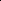 Если таблица вынесена в приложение, то она нумеруется отдельно арабскими цифрами с добавлением перед номером слова «Приложение» — Приложение 1.В конце заголовка таблицы точка не ставится. Разрывать таблицу и переносить часть ее на другую страницу можно только в том случае, если целиком не умещается на одной странице. При переносе на другую страницу повторяется шапка и добавляется заголовок «Продолжение таблицы».Формулы располагаются в центре страницы в отдельной строке. Формулы следует нумеровать сквозной нумерацией арабскими цифрами по всему тексту или в рамках главы. В едином стиле с нумерацией таблиц и рисунков. Нумерация формул располагается в круглых скобках по правому краю страницы.                                                  (2.1)где:wd –kd – T – we – ke - Формулу располагать непосредственно после текста, в котором она упоминаются впервые, или на следующей странице.Цитирование, ссылки и сноски.При дословном использовании материала для подтверждения важной мысли или существенного положения используется цитирование. При цитировании необходимо соблюдать следующие правила:текст цитаты заключается в кавычки, и приводится в той грамматической форме, в какой он дан в источнике, с сохранением особенностей авторского написания; цитирование должно быть полным, без произвольного сокращения цитируемого фрагмента и без искажения смысла. Пропуск слов, предложений, абзацев при цитировании допускается, если не влечет искажение всего фрагмента, и обозначается многоточием, которое ставится на место пропуска; если цитата включается в текст, то первое слово пишется со строчной буквы; если цитата выделяется из основного текста, то ее пишут от левого поля страницы на расстоянии абзацного отступа, при этом каждая цитата должна сопровождаться ссылкой на источник.В случае цитирования необходима ссылка на источник, откуда приводится цитата, оформленная в соответствии с национальным стандартом Российской Федерации ГОСТ Р 7.0.5-2008 «Система стандартов по информации, библиотечному и издательскому делу. Библиографическая ссылка. Общие требования и правила составления» (утвержден и введен в действие Приказом Федерального агентства по техническому регулированию и метрологии от 28 апреля 2008 г. № 95-ст).В ВКР используются ссылки в форме подстрочных сносок, которые оформляются внизу страницы, где расположен текст, например, цитата. Для этого в конце текста (цитаты) ставится цифра, обозначающая порядковый номер сноски.  Сквозная по всему тексту письменной работы.Ссылки на главы, рисунки, таблицы должны начинаться со строчной буквы, например, см. рис.2.5., результаты приведены в табл.3.1 Список использованных источников.После заключения, начиная с новой страницы, необходимо поместить список литературы (использованных источников) и интернет-ресурсов.Список литературы (использованных источников) должен содержать подробную и достаточную информацию о каждом использованном источнике. Такая информация различна в зависимости от вида источника.В любом случае, основой оформления списка использованных источников является библиографическое описание источников в соответствии с вышеперечисленными ГОСТами.Образцы библиографических описаний документов в списках литературы1.	Описание книги одного автораНикифорова Н. А. Комплексный экономический анализ : учеб. для напр. бакалавриата «Экономика» и «Менеджмент» / Н. А. Никифорова ; Финуниверситет. — Москва : Кнорус, 2021. — 439 с. — (Бакалавриат).Шитов В. Н. История финансов России : учеб. пособие для студентов вузов, обуч. по спец. «Финансы и кредит», напр. «Экономика» (квалиф. (степень) «бакалавр») / В. Н. Шитов. — 3-е изд., стер. — Москва : Кнорус, 2020. (Бакалавриат).2.	Описание книги 2, 3-х авторовПерская В. В. Интеграция в условиях многополярности. Эволюция теории и практики реализации = Integration processes amid multipolarity. Evolution oftheory and practice of implementation : монография / Перская В, В., Эскиндаров М, А. — Москва : Экономика, 2016. — 383 с.Валишин Е.Н. Теория и практика управления человеческими ресурсами: учеб. пособие / Е. Н. Валишин, И. А. Иванова, В. Н. Пуляева; Финуниверситет. — Москва: Русайнс, 2020. — 127 с.Rose Р. S. ВапК Management & Financial Services / Р. S. Rose, S. Hudgms  th ed. — Boston : Мс Graw Hill, 2010. 734 р. З. Описание книги 4-х авторовИстория России : учебник / А. С. Орлов, В. А. Георгиев, Н. Г. Георгиева, Т. А. Сивохина ; МГУ им. М. В. Ломоносова. — 4-е изд., перераб. и доп. — Москва : Проспект, 2020. — 528 с.IELTS Foundation: Student's ВооК. CEF Levels В / Andrew Preshous, Rachael Roberts, Јоаппа Preshous, Јоаппе Gakonga. — 2-nd ed. — 0xford : Macmillan Publishers Limited, 2014. — 176 с. — (Macmillan Exams).4. Описание книги 5-ти и более авторовСовременная архитектура финансов России : монография / М. А. Эскиндаров, В, В, Масленников, М. А. Абрамова [и др.] ; под ред. М. А, Эскиндарова, В. В. Масленникова ; Финуниверситет. — Москва : Когито-Центр, 2020. —487 с.Сто лет развития, 1919-2019 / авт.-сост,: Я А. Пляйс, С Л. Анохина, Т. А. Мирошникова [и др.] ; под общ. ред. М. А. Эскиндарова ; Финансовый ун-т при Правительстве Российской Федерации. — Москва : Международные отношения, 2019. — 696 с.5. Описание сборниковСборник научных статей V Международной научной конференции «Институциональная экономика: развитие, преподавание, приложения», 15 ноября 2017 г. - москва : гуу, 2017. - 382 с.Сборник избранных статей молодых ученых / Ин-т экономики РАН ; под ред. И. А. Болдырева, М. Ю. Головнина, Р. С. Гринберга. — Москва : Экономика, 2010. — 288 с. — (Библиотека Новой экономической ассоциации [ред. кол, серии: В. М. Полтерович, М. А. Эскиндаров, Б. М. Смитиенко [и др.]).6. Описание статей из газет, журналов и сборниковЧетвериков В. М. Особенности и интенсивность распространения COVID-19 в странах большой экономики /l Вопросы статистики. — 2020. — № 6. — С. 86-104.Рыкова И. Н. Оценка кредитоспособности компаний нефтегазовой отрасли в современных условиях развития банковской деятельности / И. Н. Рыкова, Д. Ю. Табуров, А. В. Борисова // Банковское дело. – 2019 - №12. — С. 41-50.Пивоварова М. А. Кластерные инициативы: общее и особенное / М. А. Пивоварова // Кластерные инициативы в формировании прогрессивной структуры национальной экономики : сб. науч. тр. 2-й Международной науч.-практич. конф. (17-18 марта 2016 г.). Т. 1 / Юго-Западный гос. ун-т ; отв. ред. А. А. Горохов. — Курск, 2016. - С. 173-177.Morozko N. 1. (Морозко Н.И.) Business management strategy based оп valueoriented concepts / Morozko N. 1. (Морозко Н. И.), Didenko У. У. (Диденко В. Ю.) // The Strategies of Modern Science Development: Proceedings of the Х Intemational scienti6c-practical conference (North Charleston, USA, 12-13 April 2016), — USA, North Charleston, 2016. -pp. 79-81.7. Описание нормативных правовых актовБюджетный кодекс Российской Федерации: по состоянию на 20 февраля 2019 г. : сравнительная таблица изменений. — Москва : Проспект, 2019. —368 с.Об общих принципах организации местного самоуправления в Российской Федерации : Федер. закон № 131-ФЗ : [принят Государственной думой 16 сент. 2003 г.: одобрен Советом Федерации 24 сент. 2003 г.]. — Москва : Проспект ; СанктПетербург : Кодекс, 2017. — 158 с.О внесении изменений в Федеральный закон «О специальной оценке условий труда» : Федер. закон от 27 дек. 2019 №451-ФЗ : принят Государственной Думой 17 дек. 2019 г. : одобрен Советом Федерации 23 дек. 2019 г. // Российская газета. — 2019.—30 дек.— № 295. —С. 14.Об образовании в Российской Федерации : Федер. закон от 29 дек. 2012 г. № 273-ФЗ : [принят Государственной Думой 21 дек. 2012 г. одобрен Советом Федерации 26 дек. 2012 г.] // Собрание законодательства Российской Федерации. — 2012. -31 дек. - № 53. - ст. 7598.ГОСТ Р 57564—2017. Организация и проведение работ по международной стандартизации в Российской Федерации = 0rganization and implementation of activity оп intemational standardization in Russian Federation : изд. офиц. : утв. и введен в действие Приказом Федерального агентства по технич. регулированию и метрологии от 28 июля 2017 г. № 767-ст : дата введения 2017-12-01 / разработан Всероссийским науч.-исслед. ин-том стандартизации и сертификации в машиностроении (ВНИИНМАШ). — Москва : Стандартинформ, 2017. — V, 44 с.8. Описание диссертаций, авторефератов диссертаций, депонированных рукописейСлавин Б. Б. Теоретические основы и инструментальная поддержка технологий коллективного интеллекта в управлении организацией: дис. ... д-ра экон. наук ; спец. 08.00.13 ; защищена 17.06.2020 ; утверждена 23.06.2020 / Славин Б.Б.; Место защиты: Финуниверситет ; Работа выполнена: Финуниверситет, Департамент анализа данных. — Москва, 2020. — 342 с. : ил.Величковский Б. Б. Функциональная организация рабочей памяти : автореф.  дисс,.. докт. психол. наук : спец. 19.00.01 / ВеличковскиЙ Б. Б. ; Московский гос. унт им. М. В. Ломоносова ; Место защиты: Ин-т психологии РАН. — Москва, 2017. — 44 с.Лабынцев Н. Т. Профессионально-общественная аккредитация и независимая оценка квалификаций в области подготовки кадров и осуществления бухгалтерской деятельности / Н. Т. Лабынцев, Е.А. Шароватова ; Ростовский гос. экон. ун-т (РИНХ). - Ростов-на-Дону, 2017. - 305 с. - Деп. в ВИНАНТИ РАН  № 1-B2017.9.	Описание электронных ресурсов сетевого распространенияВеснин В.Р. Основы менеджмента: учебник / В. Р. Веснин. Москва  Проспект, 2016. 500 с. - ЭБС Проспект.   - URL: https://ezpro.fa.ru:32 17/bcode/450266  (дата обращения:	19.01.2021). - Текст: электронный.Салин В.Н. Банковская статистика : учеб. и практикум для вузов / В.Н. Салин, О.Г. Третьякова. — Москва : Юрайт, 2020.   — (Высшее образование).  ЭБС Юрайт. - URL: https://ezpro.fa.ru:32 17/bcode/450266 (дата обращения: 18.01.2021). — Текст: электронный.Adhiry В, К. Crowdfunding: Lessons from Japan's Approach / Bishnu kumar Adhiry, kenji kutsuna, Takaaki Hoda; КоЬе University Social Science Research Series.   Singapore Springer Ltd., 2018. SpringerLink. - URL: https://link.springer.com/chapter/l().1007/978-981-13-1522-0 7 (дата обращения: 10.12.2020). — Текст электронный.Российская социально-экономическая система: реалии и векторы развития . монография / П. В. Савченко, Р. С. Гринберг, М. А. Абрамова [и др.] ; отв. ред. Р. С Гринберг, П. В. Савченко. — 3-е изд., перераб. и доп. — 3-е изд. — Москва : ИНФРАм, 2019. - 598 с. (Научная мысль). - ЭБС Znanium.com. - URL: https://new.znanium.com/cata102/product/961584 (дата обращения: 10.12.2020).  - Текст: электронный.Дадашев А. З. К вопросу о финансовой самостоятельности муниципальных образований и методах оценки ее уровня / А. З. Дадашев, А. И. Золотько. — Текст: электронный // Финансы и кредит. — 2018. — № 9, — С. 2017-2032. — НЭБ ELibrary.   URL: https://www.elibrmy.ru/download/elibrary 35648256 50368935.pdf (дата обращения: 10.12.2020).Конъюнктурный анализ практики внедрения профессиональных стандартов в России в 2018 году / А. А. Цыганов, А. С. Ермолаева, С. В. Бровчак, Е. В. Богданова. — Текст: электронный /l Перспективы науки и образования. – 2019. - №5. – С.517-528. - ЭБ Финуниверситета. – URL: https://pnoiournal.flles.wordpress.com/2019/11/pdf 190537.pdf.	- Дата публикации: 31.10.2019.Общие требования к приложениям.Приложения — дополнительные к основному тексту материалы справочного, документального, иллюстративного или другого характера. Приложения размещаются в конце работы, после списка использованной литературы в порядке их упоминания в тексте. Каждое приложение должно начинаться с нового листа, и иметь тематический заголовок и общий заголовок «Приложение»Если приложение представляет собой отдельный рисунок или таблицу, то оно оформляется в соответствии с требованиями, предъявляемыми к иллюстрациям, таблицам.Иллюстрации и таблицы нумеруются в пределах каждого приложения в отдельности. Например: рис. 3.1 (первый рисунок третьего приложения), таблица 1.1 (первая таблица первого приложения).Приложения могут оформляться отдельной брошюрой. В этом случае на титульном листе брошюры указывается: Приложение к выпускной квалификационной работе, и далее приводится название работы и автор.8. Правила подготовки к защите ВКРТребования к содержанию и продолжительности доклада по ВКР.Доклад для программ бакалавриата должен включать в себя: обоснование избранной темы; описание цели и задач работы;круг рассматриваемых проблем и методы их решения; результаты анализа практического материала и их интерпретация;конкретные   рекомендации по совершенствованию разрабатываемой темы. В заключительной части доклада характеризуется значимость полученных результатов   и даются общие выводы. На доклад обучающемуся отводится не более 10 минут.Требования к презентации ВКР.Доклад должен сопровождаться презентацией, иллюстрирующей основные положения работы с использованием мультимедийных средств, выполненной в программе PowerPoint. Количество слайдов около 10. Порядок определения результатов защиты ВКР. ГЭК при определении результата защиты ВКР принимает во внимание: индивидуальную оценку членами ГЭК содержания работы, её защиты, включая доклад, ответы на вопросы членов ГЭК;наличие практической значимости и обоснованности выводов и рекомендаций, сделанных обучающимся в результате проведенного исследования;оценку руководителем ВКР работы обучающегося в период подготовки ВКР, степени ее соответствия требованиям, предъявляемым к ВКР, количество и серьезность замечаний; оценку рецензента (при обязательности рецензирования) за работу в целом, учитывая наличие научных результатов;наличие по теме ВКР опубликованных работ в научных изданиях; наличие подтверждения апробации результатов исследования в виде справки о внедрении, участия с докладами на научных мероприятиях (преимущественно для магистров).В случае возникновения спорной ситуации при равном числе голосов председательствующий обладает правом решающего голоса.9. Критерии оценки ВКРВ данном разделе указываются требования к получению оценки «отлично», «хорошо», «удовлетворительно», «неудовлетворительно».«Отлично» - работа имеет исследовательский характер, грамотно изложенную теоретическую часть, логичное, последовательное изложение материала с соответствующими выводами и обоснованными предложениями. При написании и защите работы выпускником продемонстрирован высокий уровень развития компетенций. При ее защите обучающийся свободно оперирует данными исследования, вносит обоснованные предложения, свободно ориентируется в вопросах тематики исследования, правильно применяет эти знания при изложении материала, легко отвечает на поставленные вопросы. На работу имеется положительный отзыв руководителя.«Хорошо» - работа имеет исследовательский характер, грамотно изложенную теоретическую часть, последовательное изложение материала с соответствующими выводами, однако с не вполне обоснованными предложениями. При написании и защите работы выпускником продемонстрирован средний уровень развития компетенций. При ее защите обучающийся показывает знание вопросов темы, оперирует данными исследования, вносит предложения, ориентируется в вопросах тематики исследования, применяет эти знания при изложении материала, но имеются замечания при ответах на поставленные вопросы. На работу имеется положительный отзыв руководителя.«Удовлетворительно» - работа имеет исследовательский характер, содержит теоретическую часть, базируется на практическом материале, но анализ выполнен поверхностно, просматривается непоследовательность изложения материала, представлены необоснованные предложения. При написании и защите работы выпускником продемонстрирован удовлетворительный уровень развития компетенций. При защите работы обучающийся проявляет неуверенность, показывает слабое знание вопросов темы, не дает полного аргументированного ответа на заданные вопросы. В отзыве руководителя имеются замечания по содержанию работы и/или методике анализа.«Неудовлетворительно» - работа не носит исследовательского характера, в ней отсутствуют выводы, или они носят декларативный характер. При написании и защите работы выпускником продемонстрирован неудовлетворительный уровень развития компетенций. При защите работы обучающийся затрудняется отвечать на поставленные вопросы, при этом допускает существенные ошибки. В отзыве руководителя имеются критические замечания.Приложение №1 к ПоложениюФорма заявления о закреплении темы ВКРЗАЯВЛЕНИЕПрошу закрепить за мной тему ВКР  «__________________________________________________________________». Участниками коллективной ВКР являются обучающиеся: Фамилия И.О., номер группы. (Раздел включается в заявление в случае выполнения коллективной ВКР, в случае индивидуального выполнения - удаляется)С Положением о выпускной квалификационной работе по программам бакалавариата и магистратуры в Финансовом университете, графиком выполнения ВКР, а также Регламентом размещения, хранения и списания курсовых проектов (работ) и выпускных квалификационных работ обучающихся в электронном виде в информационно-образовательной среде Финуниверситета ознакомлен (а). «____» _________ 2022__г.       _________________        ____________________                                                                 подпись обучающегося		     И.О. ФамилияСогласовано:«       »                            2022_г.Приложение №2 к ПоложениюФорма заявления о закреплении темы ВКР-стартапаЗАЯВЛЕНИЕПрошу закрепить за мной тему ВКР  в виде реализации предпринимательского проекта (стартапа) «__________________________________________________________________».Участниками стартапа являются  обучающиеся: Фамилия И.О., номер группы. Фамилия И.О., номер группы. Приложение: обоснование целесообразности разработки для практического применения в соответствующей области профессиональной деятельности в виде презентации на __ листах.С Положением о выпускной квалификационной работе по программам бакалавариата и магистратуры в Финансовом университете, графиком выполнения ВКР, а также Регламентом размещения, хранения и списания курсовых проектов (работ) и выпускных квалификационных работ обучающихся в электронном виде в информационно-образовательной среде Финуниверситета ознакомлен (а). «____» _________ 2022__г.       _________________        ____________________                                                                 подпись обучающегося		     И.О. ФамилияСогласовано:«       »                            2022_г.Приложение 3 к ПоложениюФорма плана - задания на ВКРПЛАН – ЗАДАНИЕна выпускную квалификационную работуобучающегося_________________________________________________(фамилия, имя, отчество)Тема выпускной квалификационной работы «___________________________»закреплена приказом Финуниверситета от «___»_________2022_г. №_______.Целевая установка:____________________________________________________________________________________________________________________________________План ВКР (основные вопросы, подлежащие исследованию и разработке):1. ________________________________________________________________1.1._______________________________________________________________1.2. _______________________________________________________________2._________________________________________________________________2.1. _______________________________________________________________2.2. _______________________________________________________________3._________________________________________________________________3.1. _______________________________________________________________3.2. _______________________________________________________________Дополнительные рекомендации руководителя ВКР по проведению исследования:___________________________________________________________________________________        ____________________(подпись обучающегося)      И.О. Фамилия обучающегосяПриложение 4 к ПоложениюФорма титульного листа ВКРФедеральное государственное образовательное бюджетноеучреждение высшего образования«Финансовый университет при Правительстве Российской Федерации»(Финансовый университет)Владимирский филиал ФинуниверситетаКафедра «Менеджмент и бизнес-информатика»Выпускная квалификационная работана тему «	»                (наименование темы выпускной квалификационной работы)Направление подготовки 	                                           (код и наименование направления подготовки)       (наименование профиля /направленности)                                                                Выполнил студент учебной группы____________________________________                                                                                     (номер учебной группы)  ____________________________________                                                                         (фамилия, имя, отчество полностью)                             Руководитель________________________                    (ученая степень, ученое звание)___________________________________                                                                                       (И.О. Фамилия) ВКР соответствует предъявляемымтребованиям____________________________Заведующий кафедройд.э.н., профессор_____________ О.П. Звягинцева «_____»  _____________ 2022 г.Владимир – 2022г.Приложение № 5 к ПоложениюФорма отзыва руководителя о работе обучающегося в период подготовки ВКР Федеральное государственное образовательное бюджетноеучреждение высшего образования«Финансовый университет при Правительстве Российской Федерации»(Финансовый университет)ОТЗЫВ РУКОВОДИТЕЛЯо работе обучающегося в период подготовки 
выпускной квалификационной работы по программе бакалавриатаОбучающийся ______________________________________________________					(фамилия, имя, отчество)Владимирский филиал ФинуниверситетаКафедра «Менеджмент и бизнес-информатика»Направление подготовки ____________________________________________Профиль___________________________________________________________Наименование темы________________________________________________________________________________________________________________________________Руководитель_______________________________________________________		        (имя отчество фамилия, должность, ученое звание, ученая степень)_____________________________________________________________________________1. Соответствие заявленных целей и задач теме ВКР:______________________________________________________________ ______________________________________________________________________________________________________________________________________________________________________________________________________2. Соответствие полученных результатов заявленным целям и задачам:______________________________________________________________________________________________________________________________________________________________________________________________________3. Умение проводить исследование в профессиональной деятельности (умение анализировать, владеть методами исследования и представления результатов):_________________________________________________________________________________________________________________________________________________________________________________________________________________________________________________________________________________________________________________________________________________________________________________________________4. Характеристика использования в работе инструментария математики, математического моделирования, расчетов, статистических методов, пакетов специальных прикладных программ и т.п.:5. Наличие конкретных предложений и рекомендаций, сформулированных в ВКР,  ценность полученных результатов:________________________________________________________________________________________________________________________________________________________________________________________________________________________________________________________________________________________________________________________________________________________6. Степень самостоятельности при работе над ВКР (самостоятельность изложения и обобщения материала, самостоятельная интерпретация полученных результатов, обоснованность выводов):_________________________________________________________________________________________________________________________________________________________________________________________________________________________________________________________________________________________________________________________________________________7. Сформированность компетенций в ходе работы над ВКР: компетенции, предусмотренные Программой государственной итоговой аттестации и подлежащие оценке в ходе выполнения ВКР, сформированы (не сформированы):____________________________________________________________________________________________________________________________________________________________________________________________________________________________________8. Доля (%) заимствований ВКР:______________________________________9. Недостатки в работе обучающегося в период подготовки ВКР: ________________________________________________________________________________________________________________________________________________________________________________________________________________________________________________________________________10. ВКР обучающегося ____________________________соответствует (не соответствует) требованиям, предъявляемым к ВКР, и может (не может) быть рекомендована к защите на заседании ГЭК: ________________________       (подпись  руководителя)«___»_____________ 20__ г.Приложение № 6 к ПоложениюФорма отзыва руководителя о работе обучающегося в период подготовки ВКР-стартап Федеральное государственное образовательное бюджетноеучреждение высшего образования«Финансовый университет при Правительстве Российской Федерации»(Финансовый университет)ОТЗЫВ РУКОВОДИТЕЛЯо совместной работе обучающихся в период подготовки коллективной выпускной квалификационной работы по программе бакалавриатаКоллектив обучающихся:Фамилия Имя ОтчествоФамилия Имя ОтчествоФамилия Имя ОтчествоВладимирский филиал ФинуниверситетаКафедра «Менеджмент и бизнес-информатика»Направление подготовки ____________________________________________Профиль___________________________________________________________Наименование темы________________________________________________________________________________________________________________________________Руководитель_______________________________________________________		        (имя отчество фамилия, должность, ученое звание, ученая степень)_____________________________________________________________________________1. Соответствие заявленных целей и задач теме ВКР:______________________________________________________________ ____________________________________________________________________________________________________________________________________2. Соответствие полученных результатов заявленным целям и задачам:____________________________________________________________________________________________________________________________________3. Умение проводить исследование в профессиональной деятельности (умение анализировать, владеть методами исследования и представления результатов):_____________________________________________________________________________________________________________________________________________________________________________________________________________________________________________________________(необходимо оценить каждого обучающегося отдельно)4. Характеристика использования в работе инструментария математики, математического моделирования, расчетов, статистических методов, пакетов специальных прикладных программ и т.п.:(необходимо оценить каждого обучающегося отдельно)5. Наличие конкретных предложений и рекомендаций, сформулированных в ВКР,  ценность полученных результатов:______________________________________________________________________________________________________________________________________________________________________________________________________________________________________________________________(необходимо оценить каждого обучающегося отдельно)6. Степень самостоятельности при работе над ВКР (самостоятельность изложения и обобщения материала, самостоятельная интерпретация полученных результатов, обоснованность выводов):_______________________________________________________________________________________________________________________________________________________________________________________________________________________________________________________(необходимо оценить каждого обучающегося отдельно)7. Сформированность компетенций в ходе работы над ВКР: компетенции, предусмотренные Программой государственной итоговой аттестации и подлежащие оценке в ходе выполнения ВКР, сформированы (не сформированы):______________________________________________________________________________________________________________________________________________________________________________________________________(необходимо оценить каждого обучающегося отдельно)8. Доля (%) заимствований ВКР:______________________________________9. Недостатки в работе обучающегося в период подготовки ВКР: ______________________________________________________________________________________________________________________________________________________________________________________________________(необходимо оценить каждого обучающегося отдельно)10. ВКР обучающегося ____________________________соответствует (не соответствует) требованиям, предъявляемым к ВКР, и может (не может) быть рекомендована к защите на заседании ГЭК: ________________________       (подпись  руководителя)«___»_____________ 20__ г.Приложение № 7 к ПоложениюФорма разрешения на размещение ВКР на информационно-образовательном портале Финуниверситета РАЗРЕШЕНИЕ на размещение выпускной квалификационной работы на информационно-образовательном портале Финуниверситета1. Я,	(фамилия, имя, отчество)паспорт серии	№	, выдан	_______________________________________________________________________(указать, когда и кем выдан паспорт)зарегистрирован (-а) по адресу: ___________________________________________________________________________________________________________________являющийся (-аяся) студентом Владимирского филиала федерального государственного образовательного бюджетного учреждения высшего образования «Финансовый университет при Правительстве Российской Федерации (далее - Финуниверситет),разрешаю Финуниверситету безвозмездно воспроизводить и размещать (доводить до всеобщего сведения) в полном объеме написанную мною в рамках выполнения образовательной программы выпускную квалификационную работу на тему:______________________________________________________________________________________________________________________________________________(название работы)(далее - Выпускная работа) в сети Интернет на информационно-образовательном портале Финуниверситета, (далее - портал), таким образом, чтобы любой пользователь данного портала мог получить доступ к Выпускной работе из любого места и в любое время по собственному выбору, в течение всего срока действия исключительного права на Выпускную работу.2. Я подтверждаю, что Выпускная работа написана мною лично, в соответствии с правилами академической этики и не нарушает авторских прав иных лиц.Я понимаю, что размещение Выпускной работы на портале не позднее чем через 1 (один) год с момента подписания мною настоящего разрешения означает заключение между мной и Финуниверситетом лицензионного договора на условиях, указанных в настоящем разрешении.Я сохраняю за собой исключительное право на Выпускную работу.Настоящее разрешение является офертой в соответствии со статьей 435 Гражданского кодекса Российской Федерации. Размещение Выпускной работы на портале является акцептом в соответствии со статьей 438 Гражданского кодекса Российской Федерации.Дата:Подпись:ДолжностьКоличествоЗарплата, руб.123Генеральный директор155000Исполнительный директор140000Бухгалтер125000Итого:ФИНУНИВЕРСИТЕТВладимирский филиалЗаведующему кафедрой «Менеджмент и бизнес-информатика» Кафедра «Менеджмент и бизнес-информатика»_____________________________________(и.о. фамилия, уч. степень, уч.звание)_____________________________________(фамилия и.о. обучающегося)СОГЛАСОВАНО_____________________________________(наименование факультета)___________             ____________________________________________________    (подпись)                 (и.о. фамилия)(№ учебной группы)«_____» ______________2022 г.  Тел.      _________________________E-mail ___________________________ Руководитель ВКР___________  _______________     (подпись)              (И.О. Фамилия)ФИНУНИВЕРСИТЕТВладимирский филиалЗаведующему кафедрой «Менеджмент и бизнес-информатика» Кафедра «Менеджмент и бизнес-информатика»_____________________________________(и.о. фамилия, уч. степень, уч.звание)_____________________________________(фамилия и.о. обучающегося)СОГЛАСОВАНО_____________________________________(наименование факультета)___________             ____________________________________________________    (подпись)                 (и.о. фамилия)(№ учебной группы)«_____» ______________2022 г.  Тел.      _________________________E-mail ___________________________ Руководитель ВКР-стартапа___________  _______________     (подпись)              (И.О. Фамилия)ФИНУНИВЕРСИТЕТВладимирский филиалУТВЕРЖДАЮКафедра «Менеджмент и бизнес-информатика»Руководитель ВКР______________________________(должность, уч. степень, уч.звание)___________   _________________(подпись)                 (И.О. Фамилия)«        » ______________2022 г.(И.О. Фамилия руководителя)(И.О. Фамилия руководителя)